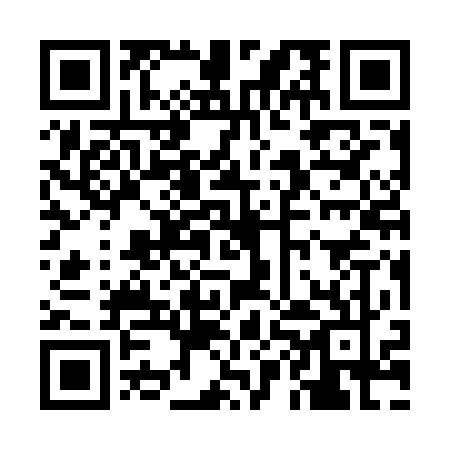 Prayer times for Altstadt Sud, GermanyWed 1 May 2024 - Fri 31 May 2024High Latitude Method: Angle Based RulePrayer Calculation Method: Muslim World LeagueAsar Calculation Method: ShafiPrayer times provided by https://www.salahtimes.comDateDayFajrSunriseDhuhrAsrMaghribIsha1Wed3:396:051:295:328:5411:102Thu3:366:031:295:328:5611:123Fri3:326:011:295:338:5711:154Sat3:296:001:295:348:5911:195Sun3:255:581:295:349:0111:226Mon3:225:561:295:359:0211:257Tue3:185:541:295:359:0411:288Wed3:155:531:295:369:0511:319Thu3:145:511:295:379:0711:3410Fri3:135:501:295:379:0811:3611Sat3:135:481:295:389:1011:3712Sun3:125:461:295:389:1111:3713Mon3:115:451:295:399:1311:3814Tue3:115:431:295:409:1411:3915Wed3:105:421:295:409:1611:3916Thu3:105:411:295:419:1711:4017Fri3:095:391:295:419:1911:4018Sat3:095:381:295:429:2011:4119Sun3:085:371:295:429:2111:4220Mon3:085:351:295:439:2311:4221Tue3:075:341:295:439:2411:4322Wed3:075:331:295:449:2611:4423Thu3:065:321:295:459:2711:4424Fri3:065:311:295:459:2811:4525Sat3:055:301:295:469:2911:4526Sun3:055:281:295:469:3111:4627Mon3:055:271:295:479:3211:4728Tue3:045:271:305:479:3311:4729Wed3:045:261:305:479:3411:4830Thu3:045:251:305:489:3511:4831Fri3:045:241:305:489:3611:49